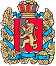 Администрация Шапкинского сельсоветаЕнисейского районаКрасноярского краяПОСТАНОВЛЕНИЕ25.05.2022г.        		                     п. Шапкино                             	                         № 23-пО внесении изменений в постановление от 1 апреля 2014 г № 16-п «Об утверждении схемы теплоснабжения Шапкинского сельсовета Енисейского района Красноярского края»В соответствии с Федеральным законом от 06.10.2006 г № 131-ФЗ «Об общих принципах организации местного самоуправления в Российской Федерации», с Федеральным законом от 27.07.2010 года № 190-ФЗ «О теплоснабжении», с «Требованиями к порядку разработки и утверждения схем теплоснабжения», утвержденных постановлением Правительства Российской Федерации от 22 февраля 2012 года № 154 «О требованиях к схемам теплоснабжения, порядку из разработки и утверждения», на основании резолюции от 16.03.20г. о результатах публичных слушаний по актуализации схемы теплоснабжения Шапкинского сельсовета Енисейского района ПОСТАНОВЛЯЮ:1.   Утвердить прилагаемые изменения, которые вносятся в постановление от 01.04.14г.  № 16-п «Об утверждении схемы теплоснабжения Шапкинского сельсовета Енисейского района Красноярского края».2.	Опубликовать в информационном издании «Шапкинский вестник» и на официальном сайте администрации Шапкинского сельсоветаhttp://shapkino.infoadm.ru/ сведения о размещении утвержденной актуализированной схемы теплоснабжения п. Шапкино Енисейского района на 2023 год.4.	Контроль исполнения настоящего постановления оставляю за собой. 5.	 Постановление вступает в силу со дня его официального опубликования.И. о Главы Шапкинского сельсовета                                                     Наконечная Н.А.